«НЕОБЫЧНЫЙ ПОДАРОК»Непрерывная образовательная деятельность для детей 6 – 7 летКонспект занятия и презентация, выполненная, в программе для интерактивной доски ActivInspireДонехно Екатерина Андреевна, воспитатель МДОУ «Детский сад № 64»Петрозаводск, респ. Карелия, РоссияНепрерывная образовательная деятельность для детей 6 – 7 летТема: «Необычный подарок».  Образовательная область: познание.Задачи:Способствовать формированию интерес к окружающему миру, к миру цветов, формировать реалистические представления о природе. Продолжать расширять у детей знания и представления об особенностях внешнего вида, жизненных проявлениях цветов, растений. Способствовать развитию умения детей работать с интерактивной доской. Способствовать  развитию наблюдательности, связной речи у детей, логического мышления.Способствовать развитию умения детей давать полные и развёрнутые ответы на вопросы.Способствовать активизации у детей  внимания и памяти. Воспитывать бережное отношение к природе. Оборудование: семена Астры в мешочке, Интерактивная доска, письмо от жителей цветочного города, лупы.Предварительная работа: Изучение различных видов цветов (полевые, лесные, садовые), строение цветка и способов ухода за ним.Содержание непрерывной образовательной деятельностиВводная частьВоспитатель: Ребята, сегодня мы с вами поговорим о…(раздаётся стук в дверь).  Посыльный отдаёт воспитателю объёмный конверт. Слайд № 1 (изображения жителей цветочного города)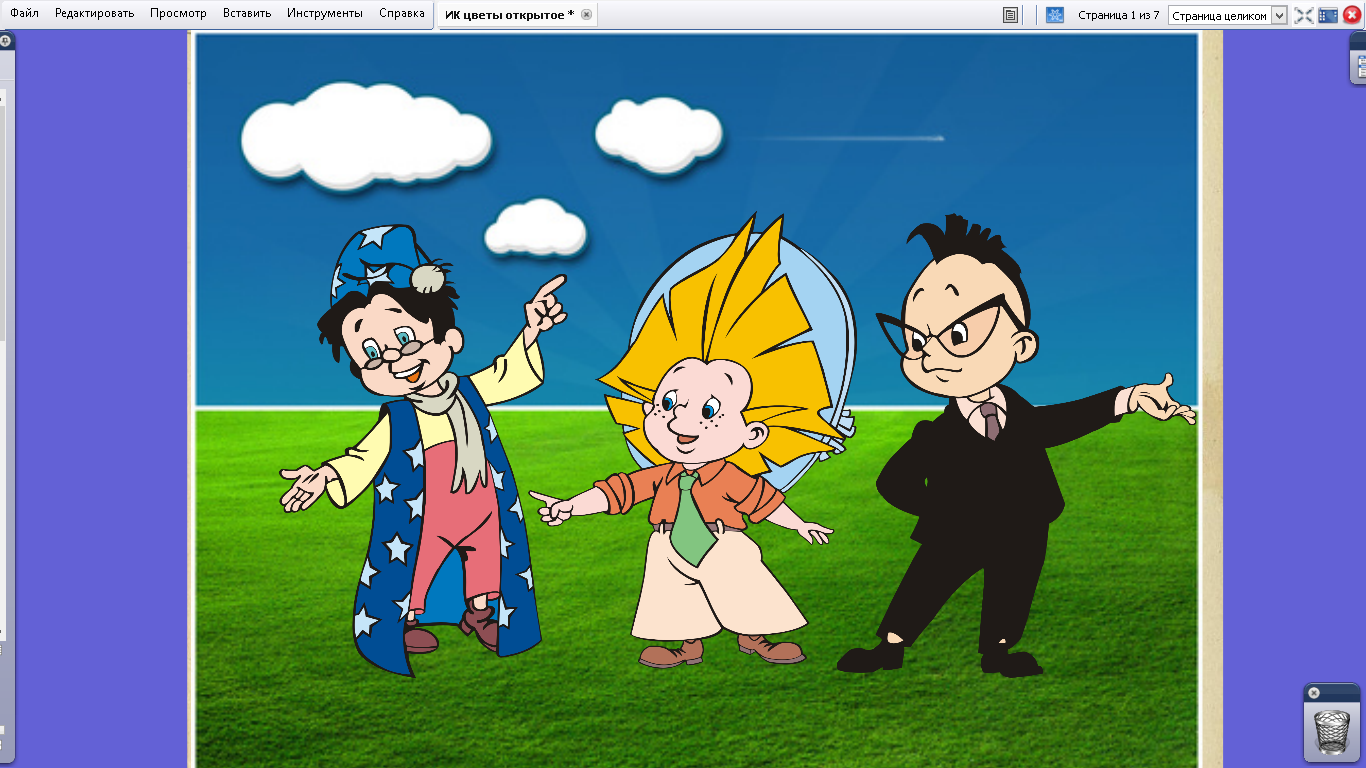 Воспитатель: Интересно, от кого же это письмо. На конверте написано от жителей Цветочного города детям детского сада Мармеландия. Кто же такие жители цветочного города? Что же нам делать  с ним? (предполагаемые ответы детей)Дети: Прочитаем его.Основная частьВоспитатель: Согласна, прочитаем, вдруг там что-нибудь важное. Воспитатель читает письмо:Уважаемые  воспитанники детского сада Мармеландия. До нас дошли слухи, что у вас крайне мало цветов. Поэтому мы посоветовались и решили отправить вам немного семян садовых цветов. А какие это цветы, мы надеемся, вы догадаетесь сами.,Воспитатель: Но семена такие маленькие, их так плохо видно, как бы нам их получше рассмотреть? (предполагаемые ответы детей)Воспитатель: Правильно, на них можно посмотреть через лупу. Воспитатель: Попробуем? (Да)Дети рассматривают семена цветов под лупой. Но ничего не могут определить.Воспитатель: Так…. Значит лупа нам не помогла. Ребята напомните мне, пожалуйста, что было сказано в письме про цветы? (Что они садовые).Воспитатель: Тогда нам нужно вспомнить какие мы знаем цветы. (Воспитатель обращает внимание детей на интерактивную доску).Воспитатель: Нам необходимо вспомнить, какие цветы относятся к полевым и луговым, какие  к садовым, а какие к комнатным.Слайд № 2 Изображены разные виды цветов, дети переносят цветы в те зоны, к которым они относятся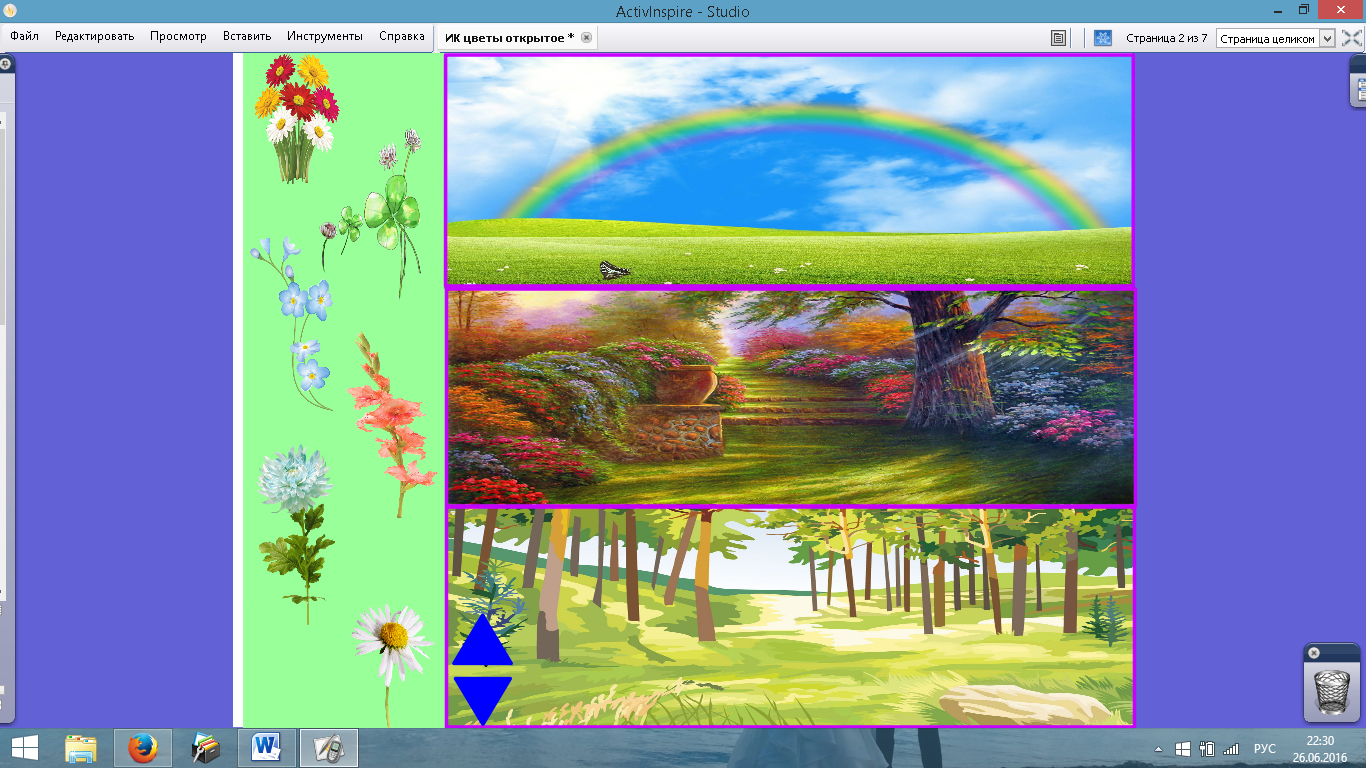 Воспитатель: Молодцы. Вы отлично справились с заданием.Воспитатель: Ребята, а что же нам делать с семенами садовых цветов, которые нам прислали жители цветочного города?Дети: Их нужно посадить.Воспитатель: А что же вырастет из такого маленького семечка? Как будет выглядеть наш цветок?Слайд № 3 (На доске изображено растение. Необходимо перенести названия частей растений туда где эти части находятся).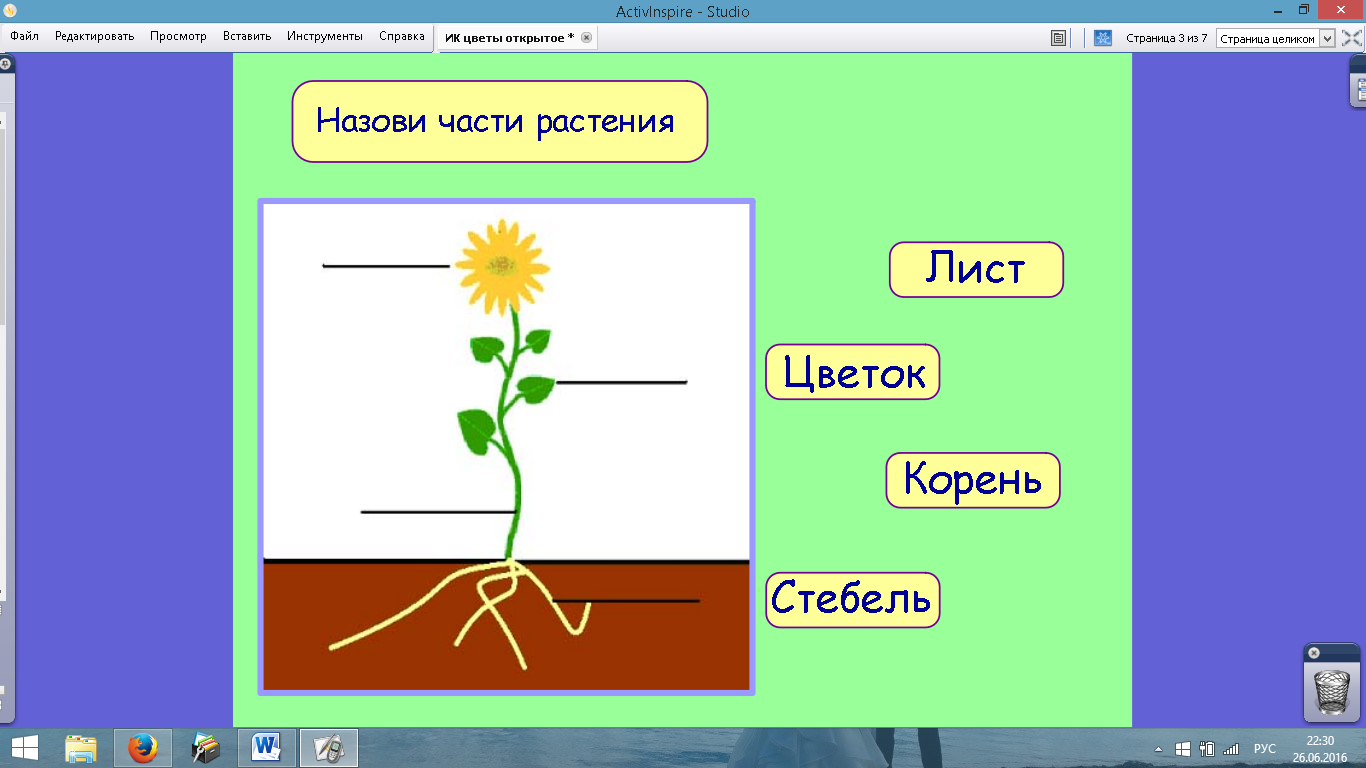 Воспитатель: Посмотрите на доску. Нам нужно вспомнить названия частей цветка и перенести название.Воспитатель: Молодцы! Справились с заданием. Мы заслужили небольшой отдых.Физминутка. Зрительная гимнастика.БутончикиКаждый бутончикСклониться бы радВлево и вправо,Вперед и назад.От ветра и зноя бутончики этиСпрятались живо в цветочном букетеВоспитатель: Ребята, а как же у нас получиться вырастить из семечка вот такой цветок, что надо для этого сделать? (Ухаживать за ним, поливать, рыхлить).Воспитатель: Тогда покажите, как это нужно делать – переверните картинки и расскажите для чего предмет изображённый на картинке.Слайд № 4 (на слайде перевёрнутые картинки (лейка, солнце, грабли, пульвелизатор), ребята касанием переворачивают их и определяют для чего тот или иной предмет)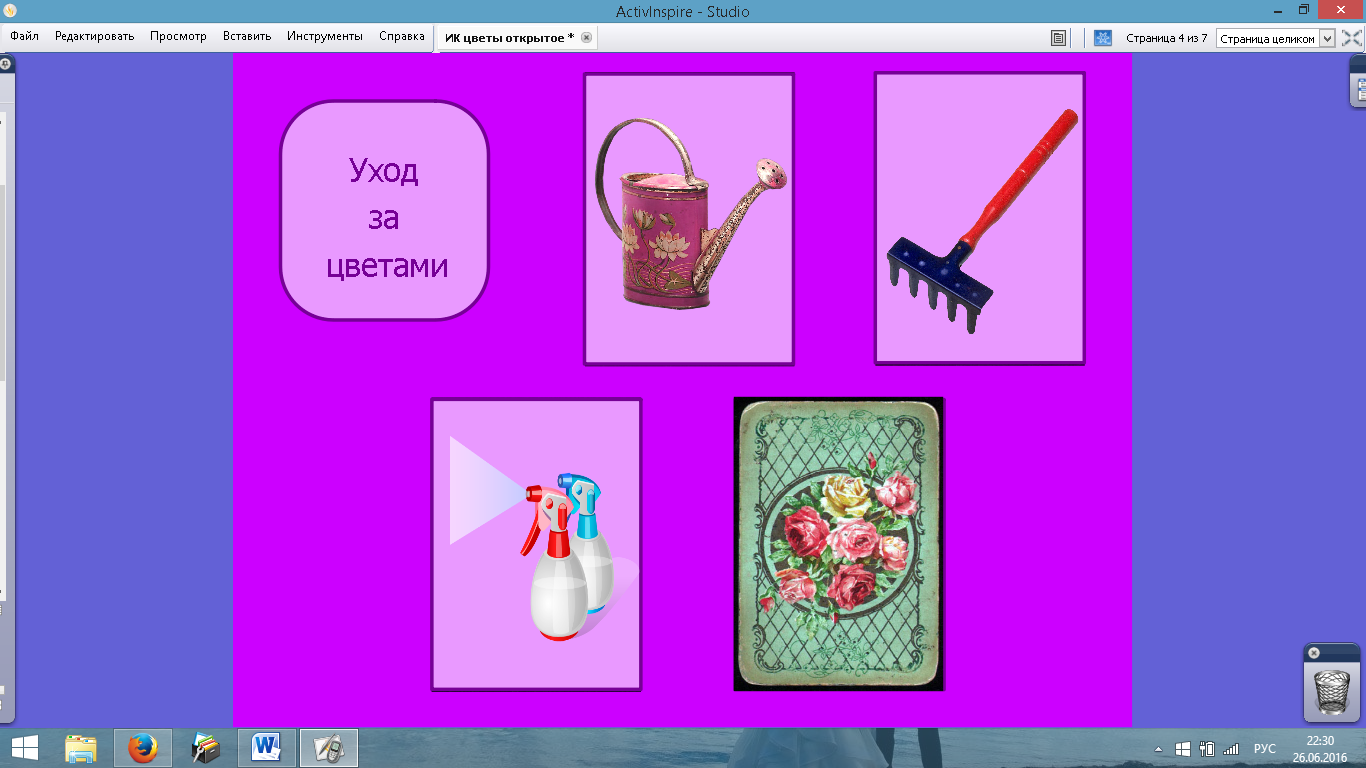 Воспитатель: И с этим заданием мы с вами справились и вспомнили, как правильно ухаживать за цветами, чтобы он выросли красивыми и здоровыми. Пока ребята отдыхают на экране появляется цветок. Дети определяют его название.Воспитатель: Ребята если  мы свами посадим эти семена цветов, будем правильно и добросовестно ухаживать за ними и  тогда вот такой прекрасный цветок украсит наш участок, как же называется этот цветок? (астра)Слайд № 5.( На экране красивая астра)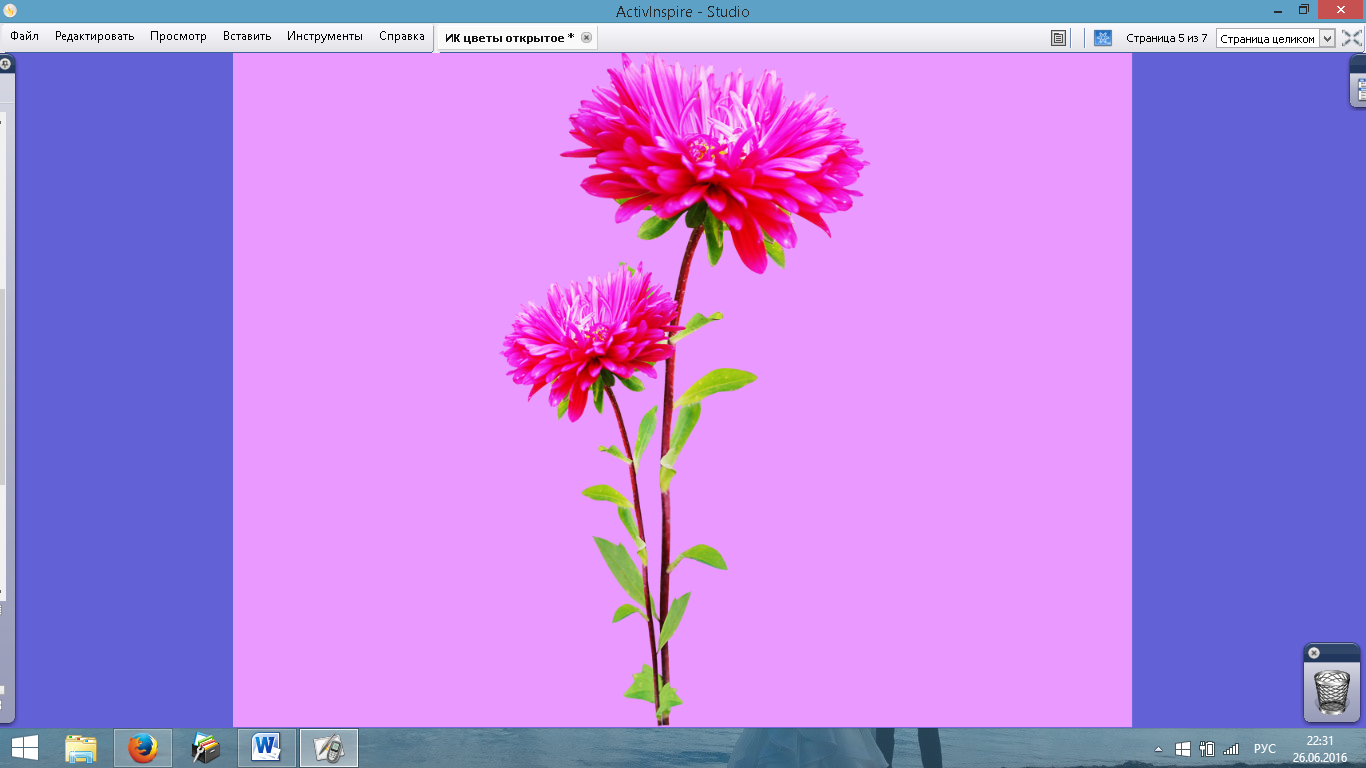 Воспитатель: Ребята, за то что мы так хорошо справились с вами с заданием жители цветочного города приготовили для нас игру. Вот такой пазл. Попробуем собрать его.Слайд № 6. Игра «Пазл».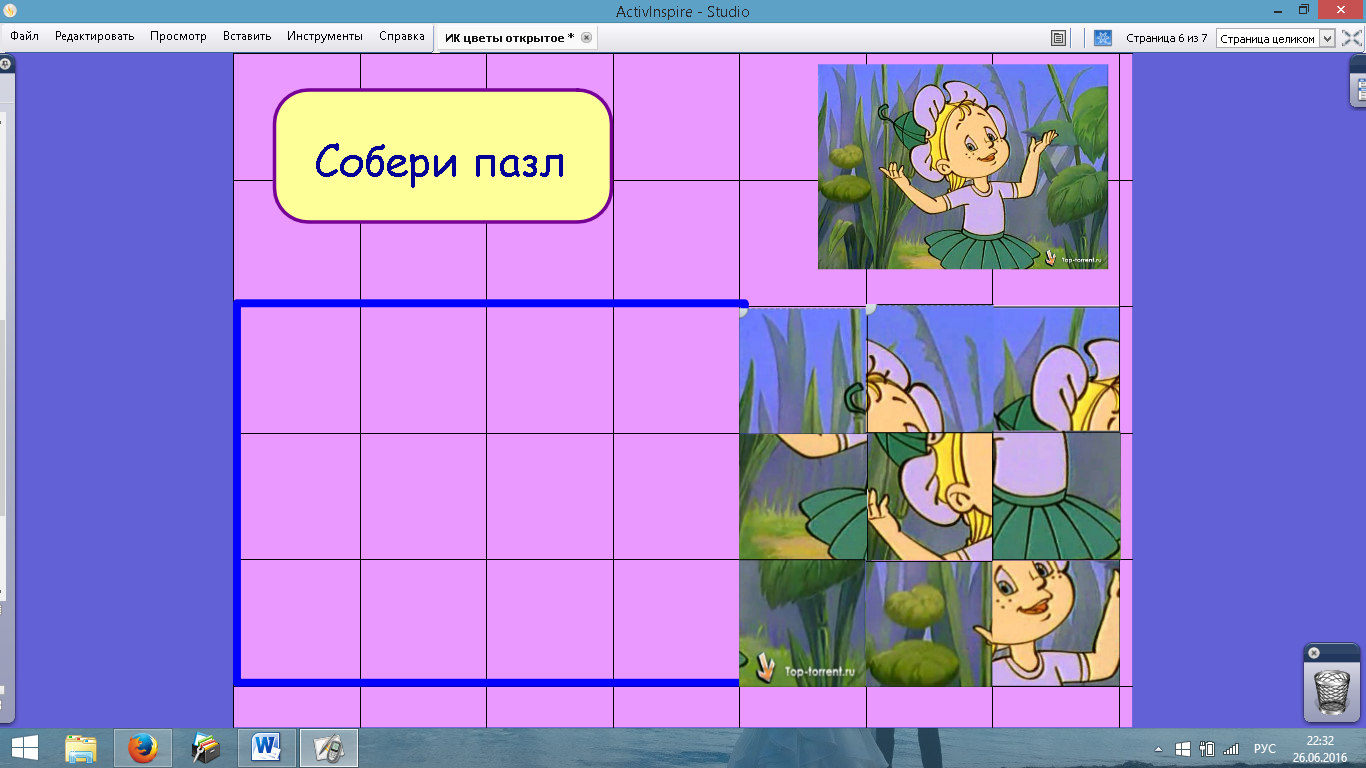 Воспитатель: Ребята, мы выполнили пожелание жителей цветочного города – отгадали название семян  садового цветка, думаю, они были бы довольны нами.Заключительный этап.Воспитатель: К каким же цветам относиться наш? (садовый)Воспитатель: Как мы будем ухаживать за ним? (поливать, рыхлить землю, хорошо освещать, опрыскивать листочки)Как считаете, мы сможем посадить эти маленькие семена в землю и вырастить свои прекрасные цветы?Дети: Готовы!Слайд № 7. Если вам понравились игры жителей цветочного города нажмите весёлый смаилик, если нет грустный.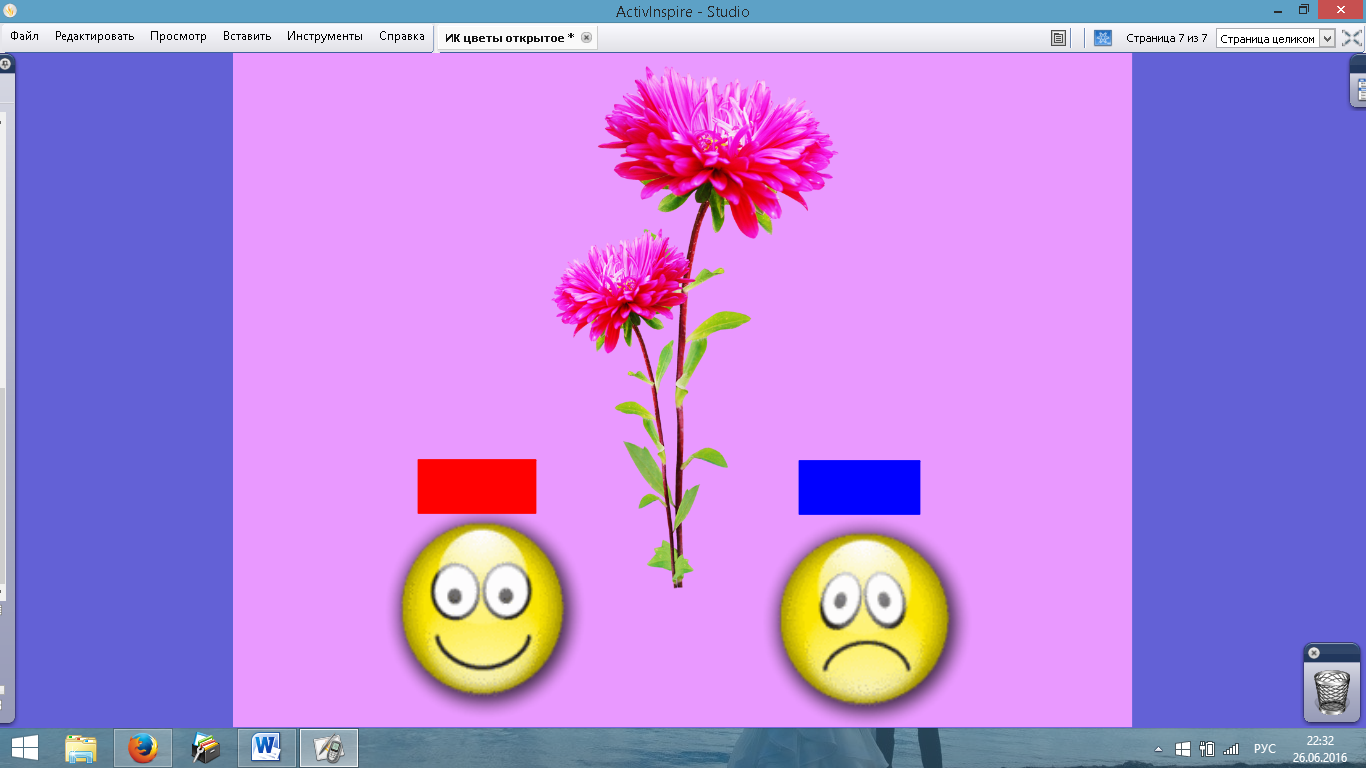 Воспитатель: Тогда предлагаю отправиться в группу и посадить наши семена в землю и будем ухаживать за ними и наблюдать за их ростом.